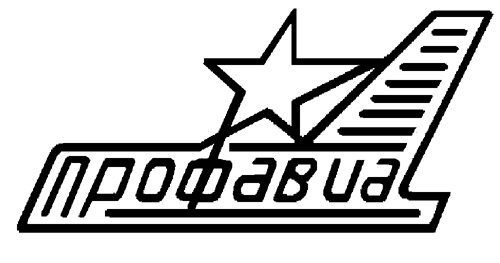 ЦЕНТРАЛЬНЫЙ КОМИТЕТ ПРОФСОЮЗАПРЕЗИДИУМПОСТАНОВЛЕНИЕО практике работы правовойинспекции труда Профсоюзапо защите трудовых прав и интересов работников Заслушав информацию комиссии ЦК Профсоюза по правозащитной работе  «О практике работы правовой инспекции труда профсоюза по защите трудовых прав и интересов работников», Президиум ЦК Профсоюза отмечает, что правовая инспекция труда профсоюза проводит существенную работу по защите трудовых прав и интересов работников, осуществляет общественный контроль за соблюдением трудового законодательства на предприятиях, где работают члены профсоюза, добивается устранения выявленных нарушений.По данным отчетности за 2011 год численность правовых инспекторов труда профсоюза составляла 15 человек. Реализуя Программу действий Профсоюза  на 2012-2016 годы организации профсоюза добились увеличения   их численность в настоящее время до 19 человек, 18 из которых являются     штатными работниками профсоюза. Правовые инспекторы труда состоят в штате территориальных организаций профсоюза в республиках Татарстан и Башкортостан, в Нижнем Новгороде, Ростове-на-Дону, Екатеринбурге, Самаре, Москве, а также в первичных профсоюзных организациях Комсомольского-на-Амуре авиационного производственного объединения, ОАО «Смоленский авиационный завод», ЛИИ им.Громова, ОАО «УМПО»,  ОАО «КМПО»,  ОАО «СЭГЗ».При их непосредственном участии осуществляются проверки по соблюдению трудового законодательства на предприятиях, где работают члены профсоюза.К проверкам привлекаются  ответственные по правозащитной работе и члены комиссий по правозащитной работе, которых по состоянию на 01 января  2012 г. насчитывалось свыше  300  человек. Они работают на общественных началах в территориальных и первичных профсоюзных организациях. Наиболее распространенными  нарушениями со стороны работодателей являются: невыплата заработной платы в установленные сроки или выплата ее не в полном размере; изменение определенных сторонами условий трудового договора в нарушение действующего законодательства; заключение  срочных трудовых договоров с работниками достигшими, пенсионного возраста и др. Правовые инспекторы труда проводят  работу не только  по выявлению, но и по устранению нарушений трудового законодательства, в том числе путем переговоров и консультаций с представителями работодателя, а при необходимости защищают права работников в органах по рассмотрению индивидуальных трудовых споров. Необходимо отметить увеличение на 40% количества устных юридических консультаций, проводимых  правовыми инспекторами труда  в 2011 году по сравнению с предыдущим 2010 годом ( в 2010 году – 15056 дано устных консультаций,  в 2011 году – 21194).За 2011 год рассмотрено обращений граждан в количестве – 3316, что на 8 % больше чем в 2010 году.Правовой инспекцией труда наработана судебная практика по искам о восстановлении на работе, о взыскании заработной платы и ее индексации, о признании права на досрочное назначение трудовой пенсии, о признании права на присвоение звания «Ветеран труда» и другим вопросам.В 2011 году  с участием правовых инспекторов  труда профсоюза в судах было рассмотрено  171 исковое заявление,  из которых  около 90% было удовлетворено.Вместе с тем, имеется ряд нерешенных проблем в области правозащитной работы. Так, существующее количество правовых инспекторов труда недостаточно для обеспечения всех членов Профсоюза бесплатной юридической помощью  в соответствии с Программой действий Профсоюза  на 2012-2016 годы.Не все правовые инспекторы труда профсоюза обеспечены правовой базой и компьютерной техникой для проведения выездных юридических консультаций.Вызывает беспокойство распространение на предприятиях отрасли практики перезаключения трудовых договоров, заключенных на неопределенный срок, на срочные с работниками, достигшими пенсионного возраста.При заключении трудовых договоров не всегда прописываются все обязательные условия труда, предусмотренные действующим законодательством. В отдельных организациях работникам не выдаются вторые экземпляры трудовых договоров. Неопределенность и неурегулированность в трудовых отношениях ухудшает положение работников по сравнению с действующим законодательством и может привести к возникновению трудовых споров.Необходимо отметить, что за период с 2011 по май 2012 года были ратифицированы:Конвенция МОТ № 173 «О защите требований трудящихся в случае неплатежеспособности предпринимателя»;Конвенция МОТ № 174 «О предотвращении крупных промышленных аварий»;Вступила в силу Конвенция МОТ № 132 «Об оплачиваемых отпусках».Ратифицирование Конвенций МОТ требует их дальнейшего изучения и осмысления правовой  инспекцией труда, в целях последующей реализации  предусмотренных в них гарантий в интересах работников и организаций профсоюза. Президиум ЦК Профсоюза    п о с т а н о в л я е т:1. Информацию комиссии ЦК Профсоюза по правозащитной работе «О практике работы  правовой инспекции труда профсоюза по защите трудовых прав и интересов работников» принять к сведению.2. Одобрить практику работы  правовой инспекции труда профсоюза по защите трудовых прав и интересов работников.3.  Первичным и территориальным организациям Профсоюза во исполнение постановления III пленума ЦК профсоюза: 3.1. Рассмотреть на заседаниях руководящих коллегиальных органов вопрос «О задачах организаций Профсоюза по защите трудовых прав и интересов работников предприятий авиационной промышленности» и разработать мероприятия по усилению правозащитной работы в организациях. Информацию о принятых решениях направить в комиссию ЦК Профсоюза по правозащитной работе. (Срок:  июль-сентябрь 2012 года).3.2. Продолжить работу, направленную на увеличение численности правовой инспекции труда Профсоюза в целях обеспечения права каждого члена Профсоюза на бесплатную юридическую помощь по трудовым вопросам. Ежегодно направлять информацию в ЦК Профсоюза для рассмотрения на комиссии ЦК Профсоюза по правозащитной работе.3.3. С учетом имеющихся средств, предусматривать ежегодно в смете организаций расходы на повышение квалификации правовых инспекторов труда, обучение профактива, приобретение и обновление правовой базы и технического обеспечения для проведения юридических консультаций.3.4. Информацию о разрешении и предотвращении индивидуальных трудовых споров (примеры правозащитной деятельности профкома, копии судебных решений и решений КТС) ежеквартально направлять в комиссию ЦК Профсоюза по правозащитной работе. 4. Комиссии ЦК Профсоюза по правозащитной работе, правовым инспекторам труда профсоюза и юридическому отделу аппарата ЦК профсоюза  во исполнение постановления III пленума ЦК профсоюза:4.1. Осуществить сбор и обобщение предложений в проект положения о правовой инспекции труда ПРОФАВИА, в котором рекомендовать норматив, предусматривающий в штате первичной и территориальной организации Профсоюза профсоюзных юристов в зависимости от численности работников – членов профсоюза (Срок  - 1 октября 2012 года).4.2.Проанализировать и обобщить предложения первичных и территориальных организаций Профсоюза по внесению изменений и дополнений в Трудовой Кодекс РФ, Гражданский процессуальный кодекс РФ. (Срок –  1 сентября 2012 года).4.3.Разработать проект «Положения о работе с обращениями членов профсоюза ПРОФАВИА» и внести на рассмотрение комиссии ЦК профсоюза по правозащитной работе в октябре 2012 года.  5.  Контроль за выполнением настоящего постановления возложить на комиссию ЦК Профсоюза по правозащитной работе (председатель – 
Умеренко В.А) и юридический отдел аппарата ЦК Профсоюза (заведующий - Сафонов Б.Н.).Председатель Профсоюза                                                  Н.К.Соловьев14 июня 2012  года            г.Москва                 №  04-1 